Комплекс основных характеристик дополнительной общеобразовательной программы: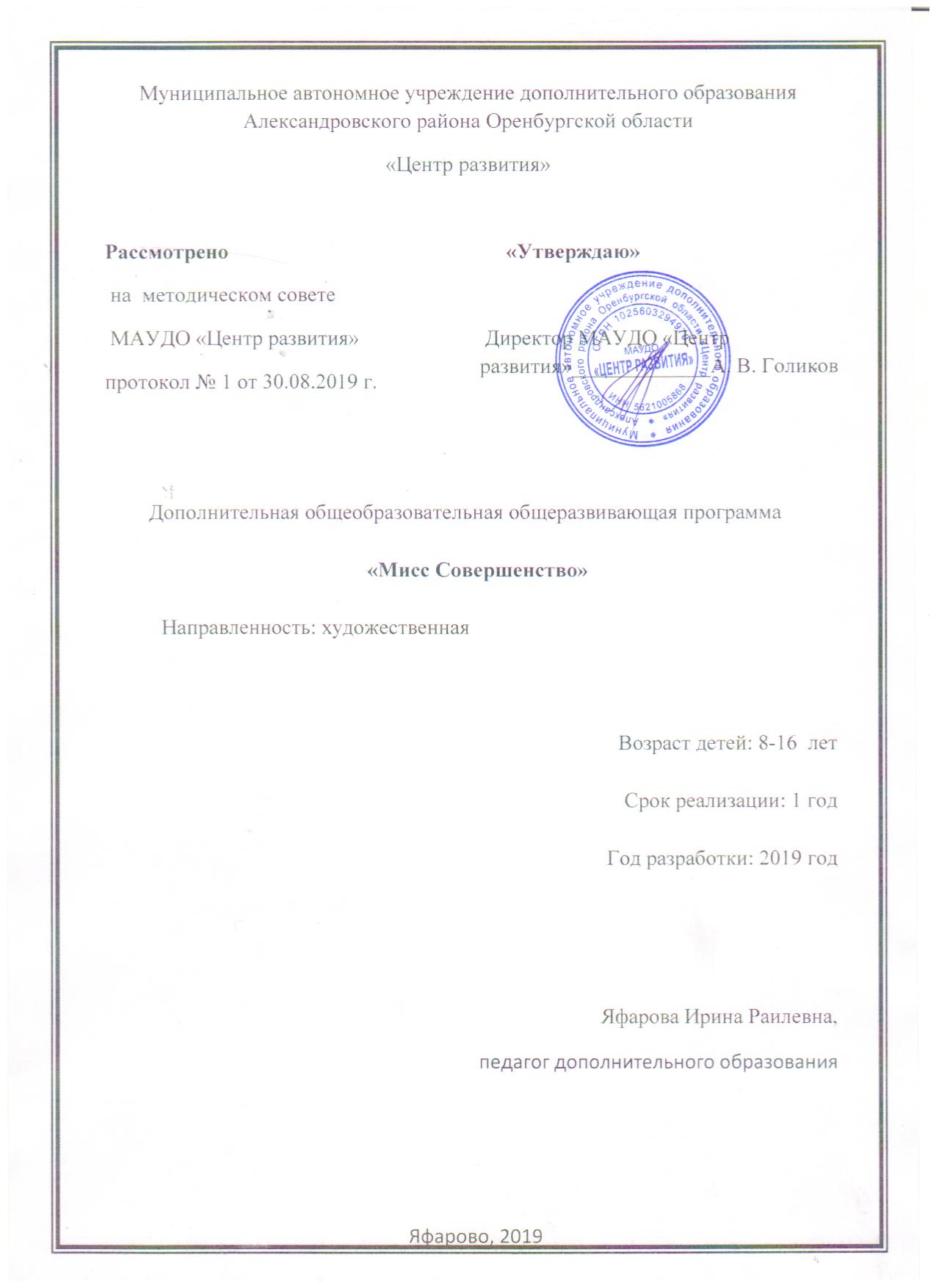 ПОЯСНИТЕЛЬНАЯ ЗАПИСКАДополнительная общеобразовательная общеразвивающая программа «Мисс Совершенство» разработана в соответствии с нормативно - правовыми документами:Федеральным Законом «Об образовании в Российской Федерации» № 273-ФЗ (от 29 декабря 2012 года);Приказом Минпросвещения России от 09.11.2018 N 196 «Об утверждении Порядка организации и осуществления образовательной деятельности по дополнительным общеобразовательным программам» (зарегистрировано в Минюсте России 29.11.2018 N 52831);Концепцией развития дополнительного образования детей (Распоряжение РФ от 04.09.2014 г. №1726-р);Письмо Минобрнауки РФ о т 18.11.2015 №09-3242 «О направлении рекомендаций» (Методические рекомендации по проектированию дополнительных общеразвивающих программ).Санитарно-эпидемиологическими требованиями к устройству, содержанию и организации режима работы образовательных организации дополнительного образования детей (СанПин 2.4.4.3172-14);Уставом Муниципального автономного учреждения дополнительного образования Александровского района Оренбургской области «Центр развития».      Направленность программы «Мисс Совершенство» - художественная.	Мир, в котором сегодня живет человек, заставляет людей искать четкие ориентиры, преодолевать разноречивость многих представлений и знаний, образующихся в результате потока информации. В поисках цельности человек обращает свой взор к истории, стремится осмыслить себя в сложных связях не только не только с настоящим, но и с прошлым. Здесь внимание его устремляется на все, что рождает ощущение непреходящих ценностей. Именно к таким ценностям относит он нестареющее, никогда не утрачивающее своей привлекательности художественное мышление своих предков. Программа является методическим материалом для  работы по формированию общей  культуры  учащихся,  их  духовно-нравственном,  социальном,  личностном  и интеллектуальном развитии, по созданию основы для самостоятельной реализации учебной деятельности.Уровни усвоения программы.Дополнительная общеобразовательная общеразвивающая программа «Мисс Совершенство» предполагает усвоение учебного материала на стартовом уровне.Язык обучения - русскийПрограмма  «Мисс Совершенство»  разработана на основе  анализа освоения норм этикета, правил поведения в обществе, основ косметологии и стилистики.	Новизна программы заключается в выявлении, развитии и поддержке в подростках качеств и способностей, реализация которых не входит в задачи общеобразовательного курса.	Актуальность программы «Мисс Совершенство» заключается в том, что она компенсирует, корректирует и расширяет рамки базового образования, обеспечивает детям доступ к тем культурным ценностям, которые, с одной стороны, не представлены в школьных программах, а с другой стороны, дают возможность приобрести конкретный практический опыт. Программа «Мисс Совершенство» создана с целью социализации подростков, формирование у них активной жизненной позиции, лидерских качеств и самосознания, развитие эмоционального интеллекта, а также выявление способностей и талантов, реализация которых не входит в задачи общеобразовательной программы, но способствует гармоничному совершенствованию их личности.	Современная система образования помогает выявлять таланты и способности детей, развивать у них навыки поиска и систематизации информации, работы над проектами, а также определять склонности учащихся к той или иной профессии. Обучение подобной направленности закладывает фундамент для успешной профессиональной деятельности, однако не является залогом личностного роста учащегося.  	В наши дни дети проводят большую часть свободного времени за компьютерными играми или в социальных сетях. Результаты подобных занятий двояки: с одной стороны, у подростков развиваются навыки поиска и обработки информации, быстрота реакции, зрительная память, способность выполнять одновременно несколько заданий; с другой стороны, анонимность и фактическая социальная депривация, неизменно сопровождающие подобные увлечения, приводят к утрате уважения к окружающим, навыков общения и самореализации, формированию асоциальных тенденций, непрактичному и неверному отношению к своему внешнему виду, привычкам и поступкам.	Между тем, знание этики и межличностных отношений, формирование здоровых моральных ориентиров, чувства ответственности и собственного достоинства, владение навыками самопрезентации и способность контролировать собственные эмоции играют определяющую роль как в частной так и в профессиональной жизни человека. Так помимо интеллектуальных способностей, развитую личность характеризуют:умение налаживать контакт, эффективно сотрудничать и поддерживать отношения с другими людьми;умение ставить цели, планировать и оценивать свои действия;умение ответственно относиться к своему физическому и эмоциональному здоровью;умение хорошо выглядеть, правильно подбирать прическу, макияж и гардероб;соблюдать эстетические правила и нормы поведения в обществе;способность оценивать и реализовывать собственный личностный потенциал;конструировать необходимую для полноценной жизни систему знаний и интересов за рамки выбранной профессиональной области.Современная система образования уделяет развитию в подростках указанных качеств недостаточное внимание, а потому в задачи данного курса вошло выявление необходимых способностей и талантов у детей, с целью их реализации в областях, формирующих их как гармоничных и целостных личностей, способных к социальной адаптации в современном обществе.Объем программы.  Общий объём - 144 часа, 4 часа в неделю.Формы обучения и виды занятий. Форма обучения – очная. Вид занятий – групповая. Формы работы:Лекция, мастер классы, беседы, семинары – тренинги, выполнение практических заданий в группахвыполнение самостоятельных проектовСрок освоения программы - 1 год.   Адресат программы. Программа кружка рассчитана на девочек с 8 до 16  лет. При наборе учащихся каких-либо приоритетов не устанавливается, учитывается только личное желание учащихся и их мотивации к самосовершенствованию. Максимальное количество учащихся в группе составляет до 15 человек, так как это позволяет в процессе обучения уделять необходимое внимание каждому из учащихся и более эффективно проводить занятия.               Режим занятий: 2 раза в неделю по 2 часа, один час – 45 минут, между занятиями перерыв 10  минут.1.2. Цель и задачи программыЦель программы: формирование гармонично развитой личности и его адаптивного потенциала для дальнейшей успешной самореализации и социализации. Задачи:          Воспитательные:  воспитывать в учащихся:- коммуникабельность;- умение ставить цели, планировать и оценивать свои действия;- ответственно относится к своему физическому и эмоциональному здоровью;- способность оценивать и реализовать собственный личностный потенциал;- конструировать необходимую для полноценной жизни систему знаний и интересов за рамками выбранной профессиональной области. Развивающие:Развить у учащихся умение критически оценивать собственное поведение и поступки окружающих;развивать творческую изобретательность;  развивать художественно-эстетический вкус.Образовательные:научить правилам этикета и нормам поведения в обществе, обучить подростков навыкам общения, прививать чувство ответственности за свои решения и поступки;Обучить ответственному отношению к собственному здоровью и внешности;формировать чувство стиля, умение подбирать подходящий случаю гардероб, прическу макияж.Изучение основ этикета и норм поведения;Изучение правил общения и построения межличностных отношений;Изучение основ косметологии;Изучение основ моды и стиля.Занятия проводятся в кабинете, оборудованном необходимой мебелью, оргтехникой и наглядными пособиями. Отдельные темы обучения (правила застольного этикета, формирование модного стиля, имиджа, умение подбирать гардероб) могут проводиться внеаудиторно: в кафе, салоне красоты, бутике молодежной одежды, для чего наряду с руководителем к участию в проекте привлекаются специалисты по соответствующим направлениям. Такой подход позволит более профессионально реализовать проект и поможет учащимся научиться правильно вести себя в общественных местах. 	В программу включены следующие темы:1.  «Мисс Совершенство»Вводное занятие. Инструктаж по ТБ и ПБ. Задачи содержание учебного курса2. «Основы этикета », «Деловой этикет», «Светский этикет».Беседа и практическое выполнение задания по основам этикета, нормам и правилам поведения в общественных местах правильному общению, построению межличностных отношений.         4. «Светский обед», «Светский ужин» Беседа на тему «застольный этикет», прием гостей, сервировка стола, проведение праздников. Практическое задание: «Прием гостей»5. Поход в гости, Поход в кафеПравила поведения в гостях и при посещении кафе. Выполнение практического задания по сервировке стола и организации чаепития.6. «Стилистика и мода», Уход за лицом, Основы макияжа, Модные прическиОсновы стиля. Изучение различных типов фигуры и лица. Подбор прически на разные случаи жизни. Беседа по теме уход за кожей лица в подростковом возрасте, виды косметических средств и обучение навыкам ухода за собой; основные виды макияжа, как и когда его применяют. Работа над стелем: правильная осанка, походка, выбор одежды. Основные тенденции молодежной моды. Практическое задание по созданию собственного образа на разные случаи жизни7. Экскурсия в музей8. «Духовность и самопознание»Беседа о нравственных ценностях и качеств,  формирование  потребности и мотивации нравственного поведения, создание условий для обогащения эмоционального мира детей.9. «Семейные ценности»Расширение знаний о семье как социальной единице.Беседа с обучающимися о семейных ценностях, настоящих и мнимых.Воспитание уважение, любовь к своим близким.Подготовить девочек к созданию будущей семьи10. «Эстетика и искусство»Беседа о сфере духовно практической деятельности людей, которая направлена на художественное постижение и освоение мира. Беседа об изобразительном искусстве, музыке, литературе, о традициях той или иной страны.11. Творческий проектПодготовка к отчетному мероприятию деятельности клуба «Мисс Совершенство»12. Конкурс красоты «Мисс Совершенство»Подведение итогов и обобщение результатов деятельности клуба. Презентация выпускного альбома «Клуба юных леди «Мисс Совершенство»Содержание программы:Учебный планСодержание программы.Содержание учебно-тематического плана:Мисс Совершенство  - 4 часа Вводное занятие. Инструктаж по ТБ и ПБ. Задачи содержание учебного курса2.Основы этикета – 20 ч.Беседа и практическое выполнение задания по основам этикета, нормам и правилам поведения в общественных местах правильному общению, построению межличностных отношений.Поход в гости и в кафе и музей  - 16 ч Правила поведения в гостях и при посещении кафе. Выполнение практического задания по сервировке стола и организации чаепития.Стилистика и мода – 36 ч Основы стиля. Изучение различных типов фигуры и лица. Подбор прически на разные случаи жизни. Беседа по теме уход за кожей лица в подростковом возрасте, виды косметических средств и обучение навыкам ухода за собой; основные виды макияжа, как и когда его применяют. Работа над стелем: правильная осанка, походка, выбор одежды. Основные тенденции молодежной моды. Практическое задание по созданию собственного образа на разные случаи жизниДуховность и самопознание – 8 ч.Беседа о нравственных ценностях и качеств,  формирование  потребности и мотивации нравственного поведения, создание условий для обогащения эмоционального мира детей.Семейные ценности – 12 ч.Расширение знаний о семье как социальной единице.Беседа с обучающимися о семейных ценностях, настоящих и мнимых.Воспитание уважение, любовь к своим близким.Подготовить девочек к созданию будущей семьиЭстетика и искусство – 12 ч.Беседа о сфере духовно практической деятельности людей, которая направлена на художественное постижение и освоение мира. Беседа об изобразительном искусстве, музыке, литературе, о традициях той или иной страны.Творческий проект – 20 ч.Подготовка к отчетному мероприятию деятельности клуба «Мисс Совершенство»Конкурс красоты «Мисс Совершенство – 4 ч.Подведение итогов и обобщение результатов деятельности клуба. Презентация выпускного альбома «Клуба юных леди «Мисс Совершенство»Экскурсия «Здравствуй лето!» - 4 чПроведения ТБ на экскурсии. Творческий прект «Сделай костюм из всего что есть в лесу2.4 ПЛАНИРУЕМЫЕ РЕЗУЛЬТАТЫЛичностные, метапредметные  результаты Формирование активных, социально ответственных, гармоничных, нравственно здоровых личностей;Развитие и расширение школьного образовательного пространстваСодействие решению социально значимых задач в масштабах села Развитие взаимодействия и партнерских отношений между организациями, специалистами и учреждениями.Уметь: ухаживать за собой. сортировать стол вести себя в гостяхправильно и опрятно одеватьсяЗнать: об изобразительном искусстве, музыке, литературе, о традициях той или иной страны;правила поведения в общественных местах правильному общению, построению межличностных отношений. Освоить:правила этикета Составлять:Правильно гардероб;анализировать: изученные правила макияжа и прически.2. Комплекс организационно-педагогических условийКалендарно-учебный график      Организационные условия реализации программы: - материально-техническое, информационное обеспечение – занятия проходят в кабинете информатикиИспользуются на занятиях: – аудио-, видео-, фото-, косметика, интернет - источники - кадровое обеспечение – с учащимися занимается педагог дополнительного образования, имеющий высшее педагогическое образование по специальности «учитель информатики», 1 категории.Оценочные материалыКонтроль над достижением результатов обучения осуществляется средствами входной и итоговой диагностик, по результатам которых заполняются карты мониторинга результатов освоения учащимися дополнительной общеобразовательной общеразвивающей программы (приложение)Формы аттестации- проведение открытых уроков для родителей;- показ конкурсов  родителям и учителям;- участие в праздничных программах, концертах, мероприятиях различного уровня;- проведение итогового занятия в конце учебного года.                Методическое обеспечениеИнформационно- методическое обеспечение.Средства, необходимые для реализации данной программы:- методические разработкиМетодические материалы.− формы организации учебного занятия - беседа, игра, концерт, конкурс,  открытое занятие, праздник, практическое занятие, представление, презентация, экскурсия. − педагогические технологии - технология индивидуализации обучения, технология группового обучения, технология коллективного взаимообучения, технология дифференцированного обучения, технология проблемного обучения, технология игровой деятельности, технология коллективной творческой деятельности,3. Список учебной и методической  литературы Баткина И. Б.             Этикет. Психология и культура поведения.Шешко Н. Парикмахер-стилист. Прически, технологии стрижки, уход за волосами.– М.: Современная школа , 2010.- 288сБеспалова Т.И. Грузь А.В. Основы художественного проектирования прически. – М.: Академия, 2012.Соколова Е.А. Основы физиологии кожи и волос. Учебное пособие.– М.: Академия, 2012.Сыромятникова И.С. Искусство грима и прически. Учебное пособие.– М.: Академия, 2000.Приложение МОНИТОРИНГрезультатов освоения   дополнительной общеобразовательной общеразвивающей программы «Мисс Совершенство»Учащийся: _____________________________________    Группа __________________№п/п недельРазделТемыОбщеекол-вочасовКоличество часовКоличество часовФормы аттестате/контроля№п/п недельРазделТемыОбщеекол-вочасовТеория практикаФормы аттестате/контроля1 «Мисс Совершенство»Вводное занятие. Инструктаж по ТБ и ПБ. Задачи содержание учебного курса 431беседа2«Основы этикета »Беседа и практическое выполнение задания по основам этикета, нормам и правилам поведения в общественных местах правильному общению, построению межличностных отношений.4133«Деловой этикет»Беседа и практическое выполнение задания по основам этикета, нормам и правилам поведения в общественных местах правильному общению, построению межличностных отношений.4134«Светский этикет»Беседа и практическое выполнение задания по основам этикета, нормам и правилам поведения в общественных местах правильному общению, построению межличностных отношений.413опрос5«Светский обед»Беседа на тему «застольный этикет», прием гостей, сервировка стола, проведение праздников. Практическое задание: «Прием гостей»4136«Светский ужин»Беседа на тему «застольный этикет», прием гостей, сервировка стола, проведение праздников. Практическое задание: «Прием гостей»4137Поход в гостиПравила поведения в гостях и при посещении кафе. Выполнение практического задания по сервировке стола и организации чаепития.4138Поход в кафеПравила поведения в гостях и при посещении кафе. Выполнение практического задания по сервировке стола и организации чаепития.4139Экскурсия в музей41310«Стилистика и мода»Основы стиля. Изучение различных типов фигуры и лица. Подбор прически на разные случаи жизни. Беседа по теме уход за кожей лица в подростковом возрасте, виды косметических средств и обучение навыкам ухода за собой; основные виды макияжа, как и когда его применяют. Работа над стелем: правильная осанка, походка, выбор одежды. Основные тенденции молодежной моды. Практическое задание по созданию собственного образа на разные случаи жизни41311«Стилистика и мода»Основы стиля. Изучение различных типов фигуры и лица. Подбор прически на разные случаи жизни. Беседа по теме уход за кожей лица в подростковом возрасте, виды косметических средств и обучение навыкам ухода за собой; основные виды макияжа, как и когда его применяют. Работа над стелем: правильная осанка, походка, выбор одежды. Основные тенденции молодежной моды. Практическое задание по созданию собственного образа на разные случаи жизни41312«Стилистика и мода»Основы стиля. Изучение различных типов фигуры и лица. Подбор прически на разные случаи жизни. Беседа по теме уход за кожей лица в подростковом возрасте, виды косметических средств и обучение навыкам ухода за собой; основные виды макияжа, как и когда его применяют. Работа над стелем: правильная осанка, походка, выбор одежды. Основные тенденции молодежной моды. Практическое задание по созданию собственного образа на разные случаи жизни41313Уход за лицомОсновы стиля. Изучение различных типов фигуры и лица. Подбор прически на разные случаи жизни. Беседа по теме уход за кожей лица в подростковом возрасте, виды косметических средств и обучение навыкам ухода за собой; основные виды макияжа, как и когда его применяют. Работа над стелем: правильная осанка, походка, выбор одежды. Основные тенденции молодежной моды. Практическое задание по созданию собственного образа на разные случаи жизни41314Уход за лицомОсновы стиля. Изучение различных типов фигуры и лица. Подбор прически на разные случаи жизни. Беседа по теме уход за кожей лица в подростковом возрасте, виды косметических средств и обучение навыкам ухода за собой; основные виды макияжа, как и когда его применяют. Работа над стелем: правильная осанка, походка, выбор одежды. Основные тенденции молодежной моды. Практическое задание по созданию собственного образа на разные случаи жизни41315Основы макияжаОсновы стиля. Изучение различных типов фигуры и лица. Подбор прически на разные случаи жизни. Беседа по теме уход за кожей лица в подростковом возрасте, виды косметических средств и обучение навыкам ухода за собой; основные виды макияжа, как и когда его применяют. Работа над стелем: правильная осанка, походка, выбор одежды. Основные тенденции молодежной моды. Практическое задание по созданию собственного образа на разные случаи жизни41316Модные прическиОсновы стиля. Изучение различных типов фигуры и лица. Подбор прически на разные случаи жизни. Беседа по теме уход за кожей лица в подростковом возрасте, виды косметических средств и обучение навыкам ухода за собой; основные виды макияжа, как и когда его применяют. Работа над стелем: правильная осанка, походка, выбор одежды. Основные тенденции молодежной моды. Практическое задание по созданию собственного образа на разные случаи жизни41317Модные прическиОсновы стиля. Изучение различных типов фигуры и лица. Подбор прически на разные случаи жизни. Беседа по теме уход за кожей лица в подростковом возрасте, виды косметических средств и обучение навыкам ухода за собой; основные виды макияжа, как и когда его применяют. Работа над стелем: правильная осанка, походка, выбор одежды. Основные тенденции молодежной моды. Практическое задание по созданию собственного образа на разные случаи жизни41318Модные прическиОсновы стиля. Изучение различных типов фигуры и лица. Подбор прически на разные случаи жизни. Беседа по теме уход за кожей лица в подростковом возрасте, виды косметических средств и обучение навыкам ухода за собой; основные виды макияжа, как и когда его применяют. Работа над стелем: правильная осанка, походка, выбор одежды. Основные тенденции молодежной моды. Практическое задание по созданию собственного образа на разные случаи жизни41319Экскурсия в музей4420«Духовность и самопознание»Беседа о нравственных ценностях и качеств,  формирование  потребности и мотивации нравственного поведения, создание условий для обогащения эмоционального мира детей.41321«Духовность и самопознание»Беседа о нравственных ценностях и качеств,  формирование  потребности и мотивации нравственного поведения, создание условий для обогащения эмоционального мира детей.41322«Семейные ценности» Расширение знаний о семье как социальной единице.Беседа с обучающимися о семейных ценностях, настоящих и мнимых.Воспитание уважение, любовь к своим близким.Подготовить девочек к созданию будущей семьи41323«Семейные ценности» Расширение знаний о семье как социальной единице.Беседа с обучающимися о семейных ценностях, настоящих и мнимых.Воспитание уважение, любовь к своим близким.Подготовить девочек к созданию будущей семьи41324«Семейные ценности» Расширение знаний о семье как социальной единице.Беседа с обучающимися о семейных ценностях, настоящих и мнимых.Воспитание уважение, любовь к своим близким.Подготовить девочек к созданию будущей семьи41325«Эстетика и искусство»Беседа о сфере духовно практической деятельности людей, которая направлена на художественное постижение и освоение мира. Беседа об изобразительном искусстве, музыке, литературе, о традициях той или иной страны.41326«Эстетика и искусство»Беседа о сфере духовно практической деятельности людей, которая направлена на художественное постижение и освоение мира. Беседа об изобразительном искусстве, музыке, литературе, о традициях той или иной страны.41327 «Эстетика и искусство»Беседа о сфере духовно практической деятельности людей, которая направлена на художественное постижение и освоение мира. Беседа об изобразительном искусстве, музыке, литературе, о традициях той или иной страны.4428Творческий проектПодготовка к отчетному мероприятию деятельности клуба «Мисс Совершенство»4429Творческий проектПодготовка к отчетному мероприятию деятельности клуба «Мисс Совершенство»4430Творческий проектПодготовка к отчетному мероприятию деятельности клуба «Мисс Совершенство»4431Творческий проектПодготовка к отчетному мероприятию деятельности клуба «Мисс Совершенство»4432Творческий проектПодготовка к отчетному мероприятию деятельности клуба «Мисс Совершенство»4433Конкурс красоты «Мисс Совершенство»Подведение итогов и обобщение результатов деятельности клуба. Презентация выпускного альбома «Клуба юных леди «Мисс Совершенство»41334Экскурсия «Здравствуй лето!»Проведения ТБ на экскурсии. Творческий проект «Сделай костюм из всего что есть в лесу»413ИТОГО:ИТОГО:1363997№ п/пмесяцчислоВремя проведенияФорма занятияКол-во часовТема занятияМесто проведенияФорма контроля1сентябрь1715-20 -17.00групповая2Вводное занятие. Инструктаж по ТБ и ПБ. Кабинет информатикиБеседа2сентябрь1815-20 -17.00групповая2Задачи содержание учебного курсаКабинет информатикиБеседа3сентябрь2415-20 -17.00групповая2Беседа и практическое выполнение задания по основам этикетаКабинет информатикиБеседа4сентябрь2515-2017-00групповая2Беседа и практическое выполнение задания по основам этикетаКабинет информатикиБеседа5октябрь115-20 -17.00групповая2построению межличностных отношений.Кабинет информатикиБеседа6октябрь215-20 -17.00групповая2построению межличностных отношений.Кабинет информатикиБеседа7октябрь815-20 -17.00групповая«Основы этикета построению межличностных отношений.Кабинет информатикиБеседа8октябрь915-20 -17.00групповая«Деловой этикет»Кабинет информатикиБеседа9октябрь1515-20 -17.00групповаяДеловой этикет»Кабинет информатикиБеседа10октябрь1615-20 -17.00групповаяДеловой этикет»Кабинет информатикиБеседа11октябрь2215-20 -17.00групповаяСветский этикет» Беседа на тему «застольный этикет»,Кабинет информатикиБеседа12октябрь2315-20 -17.00групповаяСветский обед» прием гостей,Кабинет информатикиБеседа13октябрь2915-20 -17.00групповаяСветский этикет» сервировка столаКабинет информатикиБеседа14октябрь3015-20 -17.00групповая«Светский ужин» проведение праздников. Практическое задание: «Прием гостейКабинет информатикиБеседа15ноябрь515-20 -17.00групповаяПоход в гостиКабинет информатикиБеседа16ноябрь615-20 -17.00групповаяПравила поведения в гостях и при посещении кафе.Кабинет информатикиБеседа17ноябрь1215-20 -17.00групповаяПоход в кафе. Выполнение практического задания по сервировке стола и организации чаепития.Кабинет информатикиБеседа18ноябрь1215-20 -17.00групповаяЭкскурсия в музейКабинет информатикиБеседа19ноябрь1315-20 -17.00групповаяСтилистика и мода Основы стиляКабинет информатикиБеседа20ноябрь1915-20 -17.00групповая. Изучение различных типов фигуры и лицаКабинет информатикиБеседа21ноябрь2015-20 -17.00групповаяПодбор прически на разные случаи жизни.Кабинет информатикиБеседа22ноябрь2615-20 -17.00групповая. Беседа по теме уход за кожей лица в подростковом возрасте, видыКабинет информатикиБеседа23ноябрь2715-20 -17.00групповаяСтилистика и мода косметических средств и обучение навыкам ухода за собойКабинет информатикиБеседа24декабрь315-20 -17.00групповаяосновные виды макияжа, как и когда его применяютКабинет информатикиБеседа25декабрь415-20 -17.00групповаяРабота над стелем: правильная осанка,Кабинет информатикиБеседа26декабрь1015-20 -17.00групповаяпоходка, выбор одежды.Кабинет информатикиБеседа27декабрь1115-20 -17.00групповаяОсновные тенденции молодежной моды.Кабинет информатикиБеседа28декабрь1715-20 -17.00групповаяПрактическое задание поКабинет информатикиБеседа29декабрь1815-20 -17.00групповаяБеседа с обучающимися о семейных ценностях,Кабинет информатикиБеседа30декабрь2415-20 -17.00групповаяСемейные ценности» Расширение знаний о семье как социальной единицеКабинет информатикиБеседа31декабрь2515-20 -17.00групповаяСемейные ценности Воспитание уважение, любовь к своим близкимКабинет информатикиБеседа32январь1415-20 -17.00групповаяПодготовить девочек к созданию будущей семьиКабинет информатикиБеседа33январь1515-20 -17.00групповаяМодные прически, обучение, познания  вида причесокКабинет информатикиБеседа35январь2115-20 -17.00групповаяМодные прически, обучение, познания  вида причесокКабинет информатикиБеседа36январь2215-20 -17.00групповаяМодные прически, обучение, познания  вида причесокКабинет информатикиБеседа37январь2815-20 -17.00групповаяМодные прически, обучение, познания  вида причесокКабинет информатикиБеседа38январь2915-20 -17.00групповаяМодные прически, обучение, познания  вида причесокКабинет информатикиБеседа39февраль415-20 -17.00групповаяЭкскурсия в музей, ознакомления с историейКабинет информатикиБеседа40февраль515-20 -17.00групповаяКабинет информатикиБеседа41февраль1115-20 -17.00групповаяДуховность и самопознание. Беседа о нравственных ценностях и качеств,  формирование  потребности и мотивации нравственного поведения, создание условий для обогащения эмоционального мира детей.Кабинет информатикиБеседа42февраль1215-20 -17.00групповая Духовность и самопознание .Беседа о нравственных ценностях и качествКабинет информатикиБеседа43февраль1815-20 -17.00групповаяДуховность и самопознание . создание условий для обогащения эмоционального мира детей.Кабинет информатикиБеседа44февраль1915-20 -17.00групповая Изучение эмоционального мира детей.Кабинет информатикиБеседа45февраль2515-20 -17.00групповаяСемейные ценности. Расширение знаний о семьеКабинет информатикиБеседа46февраль2615-20 -17.00групповаяО семейных ценностях.Кабинет информатикиБеседа47март315-20 -17.00групповаяСемейные ценности.  Воспитание и уважение к своим близкимКабинет информатикиБеседа48март415-20 -17.00групповаяСемейные ценности .О семейных ценностях.Кабинет информатикиБеседа49март1015-20 -17.00групповаяСемейные ценности. Подготовка девочек к созданию будущей семьиКабинет информатикиБеседа50март1115-20 -17.00групповаяСемейные ценности. Расширение знаний о семьеКабинет информатикиБеседа51март1715-20 -17.00групповаяЭтика и искусство. Беседа о сфере духовно практической деятельности людей.Кабинет информатикиБеседа52март1815-20 -17.00групповаяЭтика и искусство. Беседа об изобразительном искусстве.Кабинет информатикиБеседа53март2415-20 -17.00групповаяЭтика и искусство.  Беседа о музыке, литературе, о традицияхКабинет информатикиБеседа54март2515-20 -17.00групповаяЭтика и искусство. Беседа о сфере духовно практической деятельности людейКабинет информатикиБеседа55апрель115-20 -17.00групповаяЭтика и искусство. Беседа об изобразительном искусствеКабинет информатикиБеседа56апрель715-20 -17.00групповаяЭтика и искусство. Беседа об изобразительном искусствеКабинет информатикиБеседа57апрель815-20 -17.00групповаяТворческий проект. Подготовка к отчетному мероприятию и деятельности клуба Мисс СовершенствоКабинет информатикиБеседа58апрель1415-20 -17.00групповаяТворческий проект. Подготовка к отчетному мероприятию и деятельности клуба Мисс СовершенствоКабинет информатикиБеседа59апрель1515-20 -17.00групповаяТворческий проект. Подготовка к отчетному мероприятию и деятельности клуба Мисс СовершенствоКабинет информатикиБеседа60апрель2115-20 -17.00групповаяТворческий проект. Подготовка к отчетному мероприятию и деятельности клуба Мисс СовершенствоКабинет информатикиБеседа61апрель2215-20 -17.00групповаяТворческий проект. Подготовка к отчетному мероприятию и деятельности клуба Мисс СовершенствоКабинет информатикиБеседа62апрель2815-20 -17.00групповаяТворческий проект. Подготовка к отчетному мероприятию и деятельности клуба Мисс СовершенствоКабинет информатикиБеседа63апрель2915-20 -17.00групповаяТворческий проект. Подготовка к отчетному мероприятию и деятельности клуба Мисс СовершенствоКабинет информатикиБеседа64май615-20 -17.00групповаяТворческий проект. Подготовка к отчетному мероприятию и деятельности клуба Мисс СовершенствоКабинет информатикиБеседа65май1215-20 -17.00групповаяТворческий проект. Подготовка к отчетному мероприятию и деятельности клуба Мисс СовершенствоКабинет информатикиБеседа66май1315-20 -17.00групповаяТворческий проект. Подготовка к отчетному мероприятию и деятельности клуба Мисс СовершенствоКабинет информатикиБеседа67май1915-20 -17.00групповаяКонкурс красоты. Подведение итогов и обобщение результатов деятельности клуба.Кабинет информатикиБеседа68май2015-20 -17.00групповаяКонкурс красоты. Презентация выпускного альбомаКабинет информатикиБеседа69май2215-20 -17.00групповаяЭкскурсия «здравствуй лето!Кабинет информатикиБеседа70май2415-20 -17.00групповаяТворческий проект.Кабинет информатикиБеседа71-72Внеаудиторные занятияВнеаудиторные занятияВнеаудиторные занятияВнеаудиторные занятияВнеаудиторные занятияВнеаудиторные занятияПоказатели(оцениваемые параметры)КритерииСтепень выраженности оцениваемого качестваЧисло баллов Методы диагностикиТеоретическая    подготовкаТеоретическая    подготовкаТеоретическая    подготовкаТеоретическая    подготовкаТеоретическая    подготовкаТеоретические знания по основным разделам учебно-тематического плана программыСоответствие теоретических знаний программным требованиямпрактически не усвоил   теоретическое содержание программы;овладел менее чем 50 % объема знаний, предусмотренных программой;объем усвоенных знаний составляет более 50%;освоил практически весь объем знаний, предусмотренных программой за конкретный период0123Наблюдение, тестирование, контрольный опрос и др.Владение специальной терминологиейОсмысленность и правильность использования специальной терминологиине употребляет специальные термины;знает отдельные специальные термины, но избегает их употреблять;сочетает специальную терминологию с бытовой;специальные термины употребляет осознанно и в полном соответствии с их содержанием.0123Наблюдение, собеседованиеПрактическая подготовкаПрактическая подготовкаПрактическая подготовкаПрактическая подготовкаПрактическая подготовкаПрактические умения и навыки, предусмотренные программой (по основным разделам учебно-тематич. плана программы)Соответствие  практических умений и навыков программным требованиямпрактически не овладел умениями и навыками;овладел менее чем 50 % предусмотренных умений и навыков;объем усвоенных  умений и навыков составляет более 50%;овладел практически всеми умениями и навыками, предусмотренными  программой за конкретный период 0123Наблюдение, контрольное задание Основные компетентности Основные компетентности Основные компетентности Основные компетентности Основные компетентностиИнтеллектуальныеПодбирать и анализировать специальную литературу, пользоваться различ. источниками информацииСамостоятельность в подборе и работе с литературой и пользовании компьютерными источниками информацииучебную литературу не использует, работать с ней не умеет;испытывает серьезные затруднения при выборе и работе с литературой, нуждается в постоянной помощи и контроле педагога;работает с литературой с помощью педагога;работает с литературой самостоятельно, не испытывает особых трудностей0123Наблюдение, анализ способов деятельности детей, исследовательских работ, проектовКоммуникативныеСлушать и слышать педагога, принимать во внимание мнение других людейАдекватность восприятия информации идущей от педагогаобъяснения педагога не слушает,  информацию не воспринимает;испытывает серьезные затруднения в концентрации внимания, с трудом     воспринимает  информацию;  слушает и слышит педагога, воспринимает  информацию при  напоминании      и контроле;сосредоточен, внимателен, слушает и слышит педагога, адекватно воспринимает информацию, уважает мнение других0123     ОрганизационныеОрганизовывать свое рабочее место, соблюдать правила безопасностиСпособность самостоятельно организовывать свое рабочее место к деятельности и убирать за собой, соблюдать правила безопасностирабочее место организовать не умеет;  правила безопасности не выполняетнуждается в постоянном контроле и помощи  педагога при организации рабочего места, соблюдении правил безопасности деятельности;иногда нуждается в напоминании педагога при организации  рабочего места, соблюдении техники безопасности;самостоятельно готовит рабочее место и убирает за собой, всегда соблюдает технику безопасности012   3НаблюдениеНаблюдение, собеседованиеПланировать и организовать работуСпособность самостоятельно организовывать процесс работы и учебы, эффективно распределять и использовать времяорганизовывать работу и распределять время не умеет;испытывает серьезные затруднения при  планировании и организации работы, нуждается в постоянном контроле и помощи  педагога и родителей;планирует и организовывает работу, распределяет время при  поддержке (напоминании) педагога и родителей;самостоятельно планирует и организовывает работу, эффективно распределяет и использует время0123НаблюдениеНаблюдение, собеседованиеОтветственно выполнять работуответственность в работебезответственен;нуждается в постоянном контроле и помощи педагога;иногда нуждается в напоминании и внимании  педагога;ответственно выполняет работу,  контролирует себя сам0123НаблюдениеНаблюдение, собеседование